Example Lesson for teaching the Bible to children seven to 12 years old:Dear friends,This past weekend I had the opportunity to teach my own 8-year old grandchild in a Sunday School class by herself. She does not regularly attend Sunday School and doesn't know one thing about the Bible. However, it was an amazing class. She was focused, receptive, listening intently, and very interested! I want to give you an example of how I worked with her.I started with seven flashcards: Abraham, Isaac, Jacob, Esau, Moses, David and Jesus. She only knew the name Jesus. Together we put them in order on the table. Then we talked about the distance of time on a timeline. I had just finished making a timeline PDF for our Principia Israel trips, and I took the four pages and had taped them together in one long line. We spread that out at the top of the table, and found the five names of Bible characters on it. I have attached the time line to the blog. The places in red are the places we visit.Here are some concepts we covered using it:-Abraham was one of the first men to realize that there was only one God because everyone in his day believed in many gods.- about 1900 years from Jesus to Abraham (we call that B.C.E. - before the Common Era, or before Christ)-about 2000 years from Jesus to today 2014 (we call that C.E. - Common Era or after Christ)-Moses led all the Hebrews (Children of Israel) out of Egyptian slavery into the Promised Land and gave us the ten commandments.-David was 1000 years before Jesus and was a great king. He stayed very close to God during his reign, although he did make some huge mistakes.- Isaac was Abraham's son, and Jacob and Esau were Isaac's twin sons.I asked her to repeat what she had learned back to me, and she told me everything.I showed her a little chart with all 66 books of the Bible. We circled the book that had the Abraham, Isaac, and Jacob stories (Genesis). We put a square around the book where Moses could be found. (Exodus) We underlined the book where the David stories were written. (I and II Samuel) We drew a large circle around the four books where the stories of Jesus could be found. The chart is on the blog. I had a children's bible book from home with pictures of Jesus' healings and we picked the raising of Jairus' daughter and the woman with the issue of blood. (The name of the book is "The Miracles of Jesus and other Bible stories" by Selina Hastings.) My granddaughter read it aloud from the children's book, and we talked about the concepts using the pictures. (Pharisee, synagogue, touching the hem of Jesus’ garment, etc.) Then we turned to the King James Bible and we read the whole story again using Mark 5:21-43. This little girl who knew nothing of the Bible before this class could remember every detail of these two healings and wanted to know how Jesus was able to heal like that. She asked if she could learn to heal and how she would go about doing that. We had a terrific discussion about healing. We talked about how Jesus could only see what God told him to see, and when we could do that, our patients could be healed.I had a map of Israel. The map is at the end of this on the blog.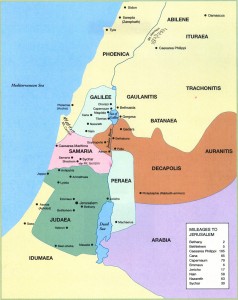  We were able to find the place where Jesus disembarked from Gadara and met Jairus on the shore of the Sea of Galilee at Capernaum.We also read from Matthew 8:10 (Heal the sick, raise the dead, etc.) and talked about how Jesus gave all of us that divine instruction. We found the symbol of the ‘Cross and Crown’ on the front of Science and Health and read what it said.Then we read from the Lesson from Matthew 5:14-16,  "Let your light so shine" etc. And talked about how we could make that a rule for the coming week.I had a sheet of paper and I had written 3 things on it:1. What is light?2. What does light do?3. What is darkness?And we discussed all the spiritual qualities of light (joy, gratitude, love, etc.) that she could express, and what dark thoughts were (depression, heaviness, no love, no happy thoughts). We talked about what she could consent to and accept, and what she could say ‘no’ to. She didn’t have to believe every thought that came to her. She really caught the idea that what she thinks makes a difference in her experience, and how everyone wanted to be around someone who was living the light.When we got in the car to go home, her grandfather asked what she had learned, and she told him every single thing we had talked about. She had remembered it all.Hope these ideas are helpful!KATHY